НЕЙРОБИКА ДЛЯ ДЕТЕЙ. Нейрогимнастика для детей (нейробика) — это комплекс упражнений, которые созданы для повышения многофункциональности головного мозга. За счет регулярного выполнения определенных действий, направленных на тренировку центральной нервной системы (ЦНС), реально добиться положительного результата в виде более быстрого освоения письма, чтения, развития аналитического и логического типа мышления.Данный способ улучшения функций ЦНС подходит для детей возрастом от 4 лет. Основной целью и задачей нейрогимнастики является достижение сбалансированного взаимодействия правого и левого полушария мозга через тренировку мозолистого тела. Положительный результат тренировочного процесса возможен только в том случае, если занятия по повышению функций центральной нервной системы проводятся регулярно, а также обеспечивается их правильное выполнение.КАК ПОНЯТЬ, ЧТО РЕБЕНКУ НУЖНА НЕЙРОГИМНАСТИКА?Нейрогимнастика необходима, если у ребенка наблюдаются признаки нарушений умственного и физического развития:- очень плохая память;- постоянная рассеянность;- невозможность сконцентрироваться на одной теме или объекте;- плохая моторика пальцев рук или отсутствие ловкости кистей;- явные проблемы с ориентацией в окружающем мире (например, ребенку сложно запоминать дорогу домой и самостоятельно добираться в школу, которая расположена в пешей доступности);- уровень физического или интеллектуального развития не соответствует возрастному показателю;- снижены способности к усвоению информации, которая поступает от воспитателя дошкольного учреждения, либо же учителя общеобразовательной школы.ПРИМЕРЫ УПРАЖНЕНИЙ Для каждой возрастной категории существует свой комплекс занятий.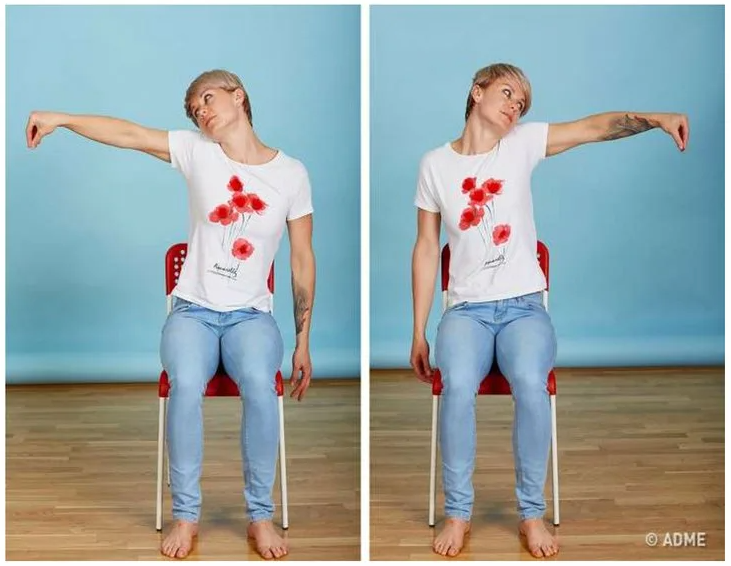 Для детей 4-5 летУпражнение «Слон»Как выполнять:- Положение стоя или сидя.- Затем ребенок прижимает ухо к левому плечу.- Вытягивает в сторону левую руку.- После этого указательным пальцем руки ребенок должен нарисовать в воздухе различные фигуры (круг, треугольник, восьмерку).Важно: во время выполнения данного упражнения ребенку необходимо следить глазами за кончиком пальца. Продолжительность упражнения: 1-2 мин. для каждой руки.Для детей 5-6 лет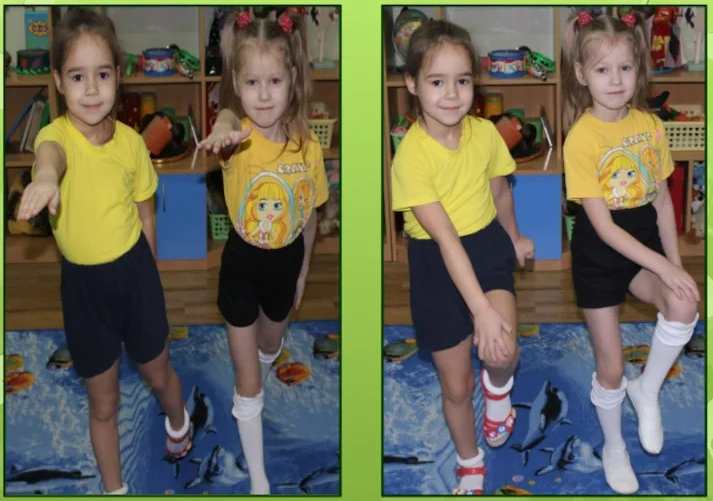 Упражнение «Перекрестные шаги»Как выполнять:- Ребенок в положении стоя.- Ребенок делает шаг, поднимая правое колено вверх, а затем одновременно касается его поверхности ладонью левой руки.- Опускает ногу.- После этого поднимается левое колено, и к нему прислоняется ладонь правой руки.Важно: следить за тем, чтобы ребенок делал упражнение правильно, а также не запутался в движениях.Продолжительность упражнения: действия повторяются по 10-15 раз для каждой ноги. 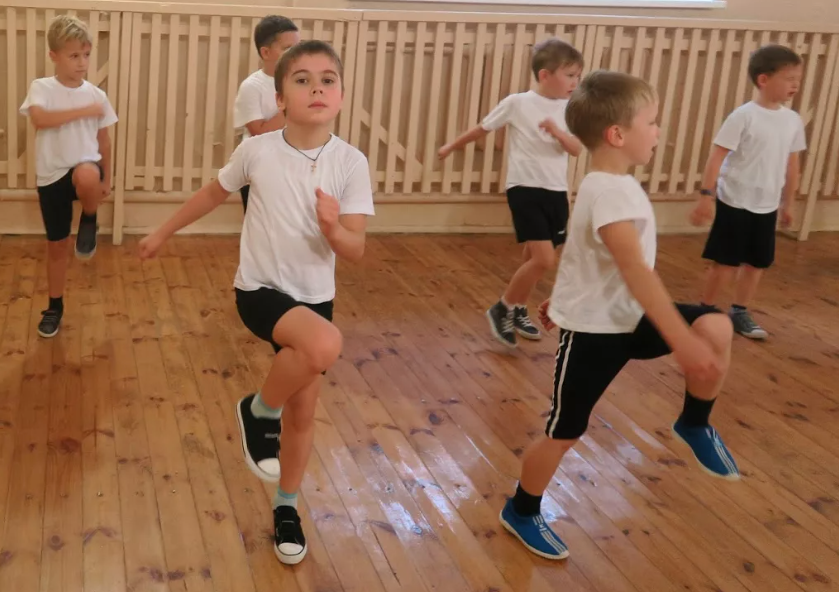 Для детей 6-8 летУпражнение «Шаг с проговариванием стихотворения»Как выполнять:- Ребенок поочередно шагает правой и левой ногой.- С каждым шагом ребенок проговаривает по несколько слов стихотворения, заученного наизусть.Важно: для заучивания подберите простые для запоминания стихотворения. Для начала это могут быть детские короткие потешки.Продолжительность упражнения: 15 раз ежедневно. РЕКОМЕНДАЦИИ ДЛЯ РОДИТЕЛЕЙ1. Нейрогимнастика должна быть организована так, чтобы ребенок проявлял интерес к каждому занятию. Тренировка должна ассоциироваться с веселым занятием, а не с негативным процессом. Чтобы дети сохраняли интерес к развивающим занятиям, попробуйте выполнять в разных местах. Например, сегодня в квартире, завтра на прогулке в парке, послезавтра по пути в школу.2. Нейробикой нужно заниматься ежедневно, но без принуждения. Регулярность проведения занятий — это залог быстрого достижения положительного результата.3. Для первых занятий достаточно выполнять по 1-2 упражнения в день. Усложнение тренировочного процесса должно происходить постепенно по мере того, как ребенок приобретает навыки, наблюдаются реальные результаты его развития.4. Общая продолжительность всего комплекса упражнений должна находиться в пределах от 5 до 7 мин., так как ребенок может устать.5. Перед тем, как внедрять новое упражнение, взрослый повторяет сам все движения, показывая их ребенку. Алексеева Светлана Николаевна,учитель-дефектолог Кольчугинского филиала ГАУ ВО ЦППМС